Чем можно заниматься сегодняТема недели: «День Победы»12.05.20201. ФОРМИРОВАНИЕ ОСНОВ БЕЗОПАСНОСТИ В БЫТУ, СОЦИУМЕ, ПРИРОДЕТема: «Правила поведения в близи водоемов» - по беседуйте с ребенком о правилах поведения около водоемов. Расскажите ребенку, что нельзя стоять на обрывистых и подмытых берегах – они могут обвалиться. Прогулку около водоемов нужно совершать с сопровождением взрослого. Объясните, ребенку что не следует измерять глубину водоемов. Вода в водоемах не пригодна для питья.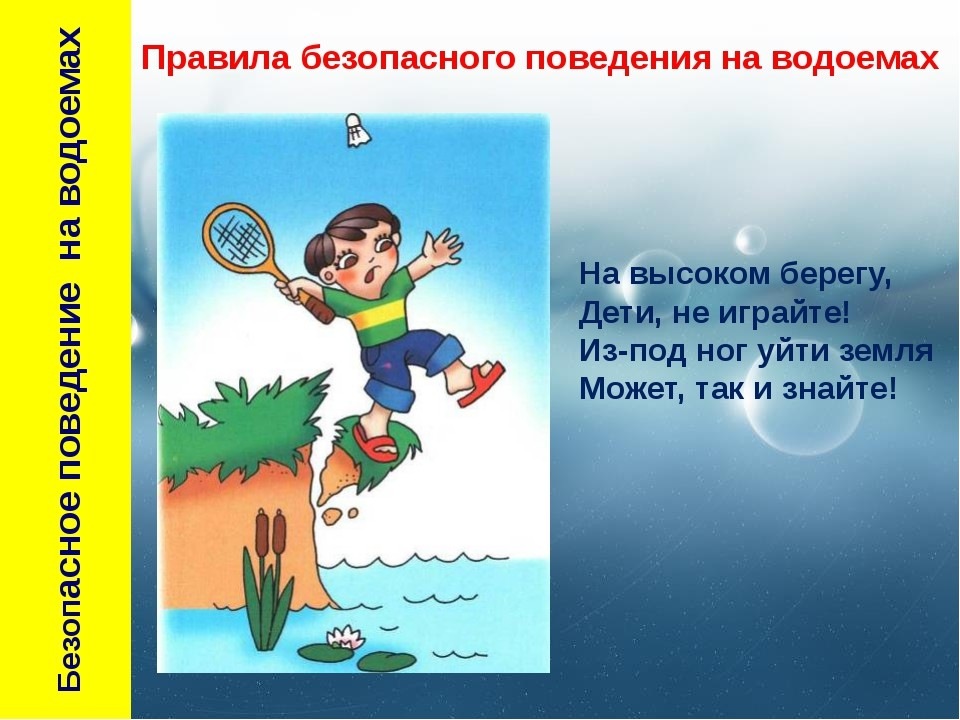 Выучите с ребенком стихотворение: 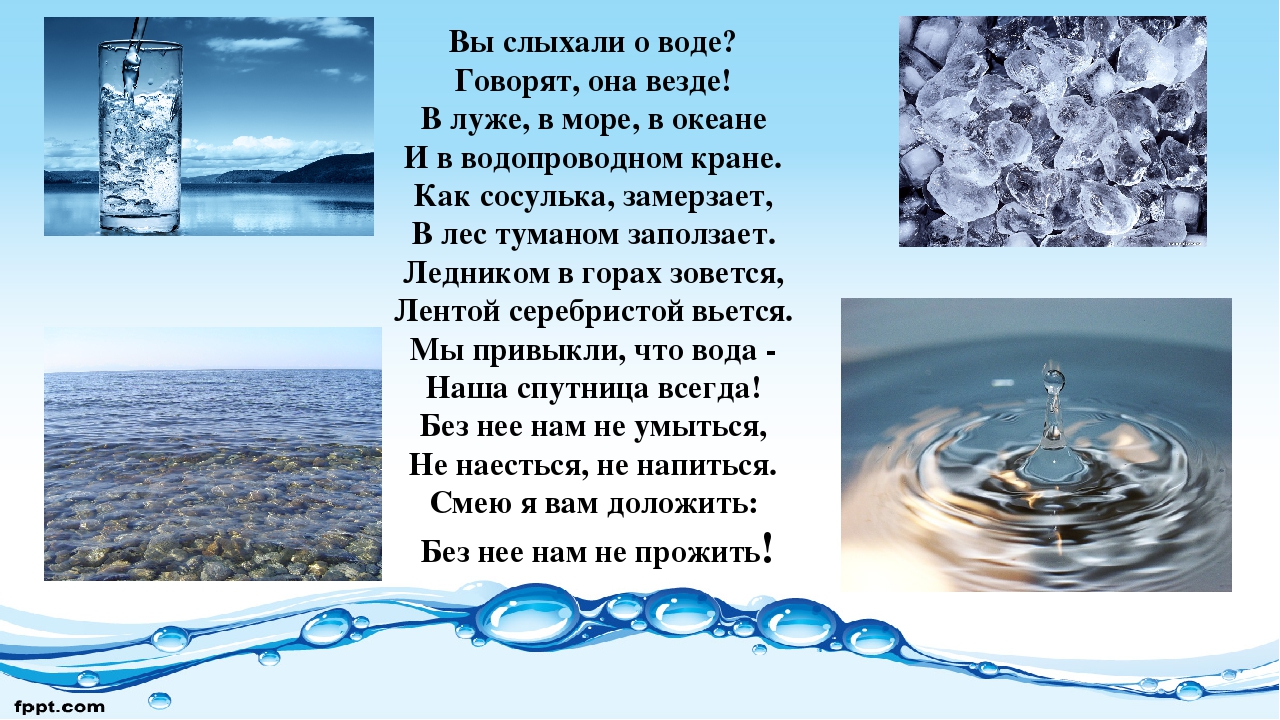 Физкультминутка:К речке быстрой мы спустились,(шагаем на месте)Наклонились и умылись.(наклоны вперед, руки на поясе)Раз, два, три, четыре,(хлопаем в ладоши)Вот как славно освежились.(встряхиваем руками)Делать так руками нужно:Вместе – раз, это брасс.(круги двумя руками вперед)Одной, другой – это кроль.(круги руками вперед поочередно)Все, как один, плывем как дельфин.(прыжки на месте)Вышли на берег крутой(шагаем на месте)И отправились домой.13.05.20201. ФОРМИРОВАНИЕ ОСНОВ БЕЗОПАСНОСТИ В БЫТУ, СОЦИУМЕ, ПРИРОДЕТема: «Электроприборы» - напомните ребенку правила поведения с электроприборами:- Выключай электроприборы, нажав на кнопку, вытащив вилку из розетки. Никогда не тяните за электропровод руками.- Ни в коем случае не подходите к оголенным проводам и не дотрагивайтесь до них. Может ударить током.- Если ты остался дома одни - не трогай электроприборы без присутствия взрослых! 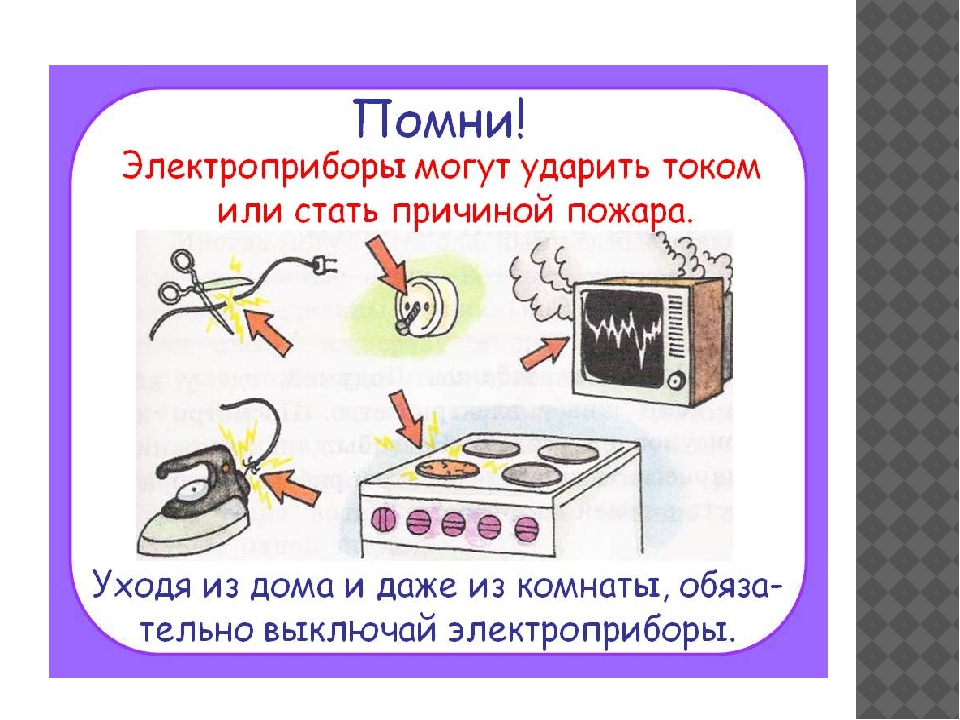 Загадай ребенку загадки: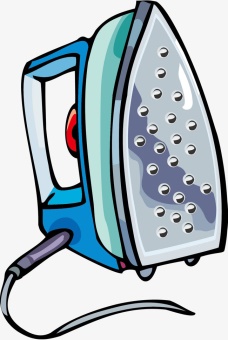 В полотняной странеПо реке простынеПлывет пароход, То назад, то вперед,А за ним такая гладь,Ни морщинки не видать.(Утюг) Есть у меня в квартире робот.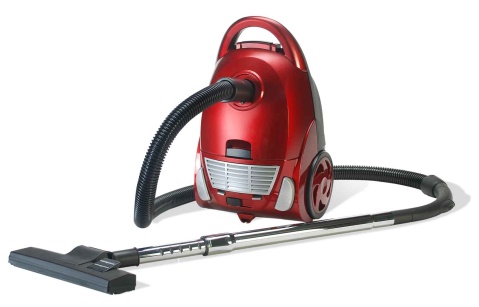 У него огромный хобот. Любит робот чистотуИ гудит, как лайнер "ТУ"Он охотно пыль глотает,Не болеет, не чихает.(Пылесос)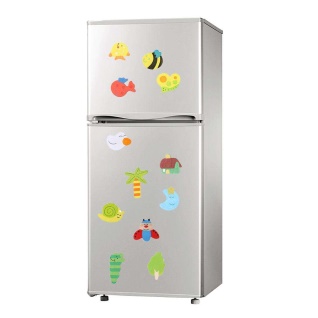 Посмотри-ка, что за дом – Даже летом стужа в нём.(Холодильник)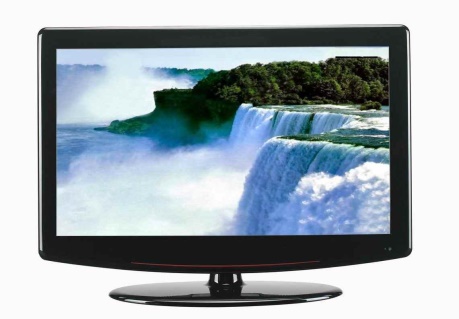 Чудеса по вечерамЯ показываю вамНа моём, друзья, экранеТо моря шумят в тумане, То плоды качает сад. Есть программы для ребят.(Телевизор)14.05.2020Тема: «Правила поведения с незнакомыми людьми» - побеседуйте с ребенком по теме:- Кого ты можете назвать знакомым человеком?- Существует ли опасность при общении с незнакомыми людьми?Обсудите с ребенком  различные ситуации общения с незнакомыми людьми.1. Ты один дома, в дверь звонят. Ты открываешь дверь…2. Ты один дома, в дверь звонят. Ты спрашиваешь: «Кто там?». За дверью отвечают, что пришли проверить свет (воду). Твои действия?3. На улицу к тебе подходит незнакомый мужчина и просит проводить его, показать какую-то улицу. Твои действия?4. С тобой заговорил незнакомый человек. Что делать?Уточните с ребенком, в каких ситуациях следует проявлять осторожность.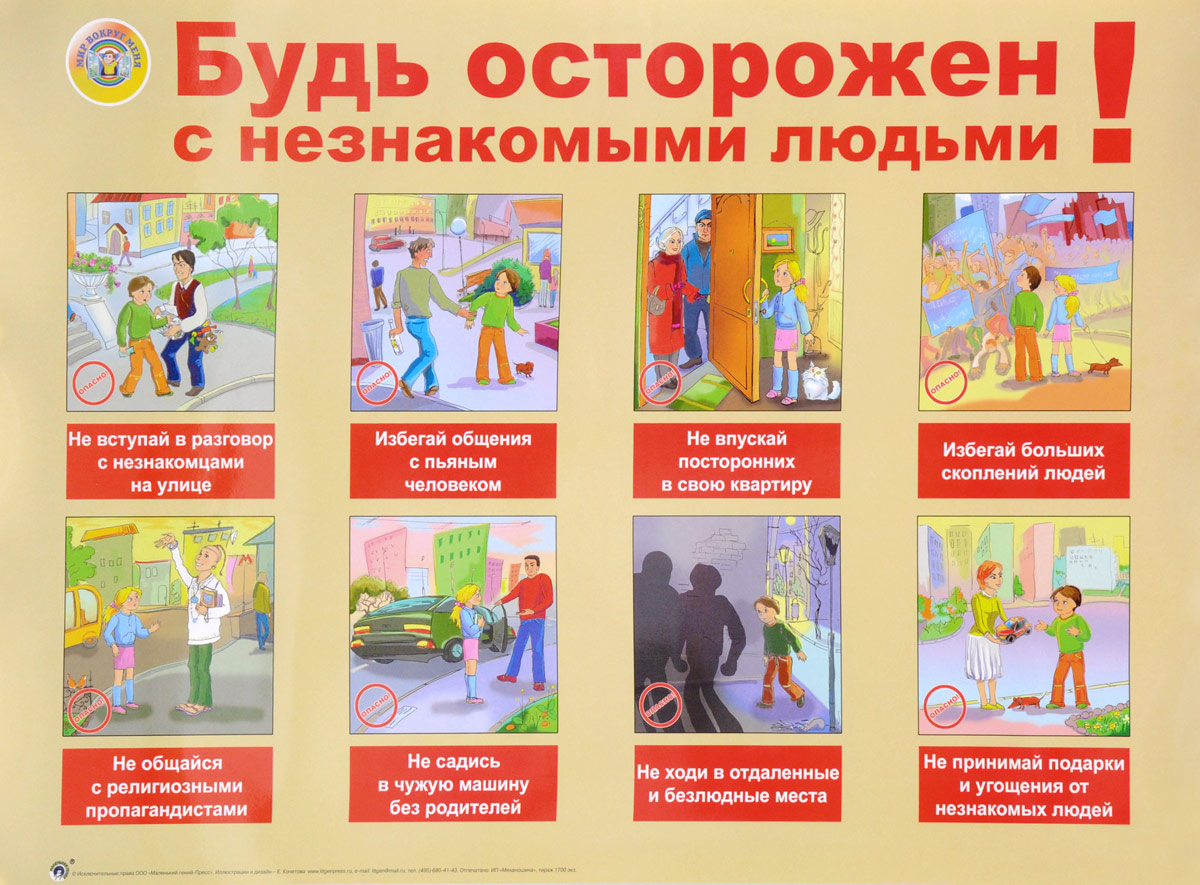 15.05.20201.СОЦИОКУЛЬТУРНЫЕ ИСТОКИТема: Заучивание отрывка из поэмы «Руслан и Людмила» А.С. Пушкина «У лукоморья дуб зеленый…» - прочитайте ребенку отрывок из поэмы. 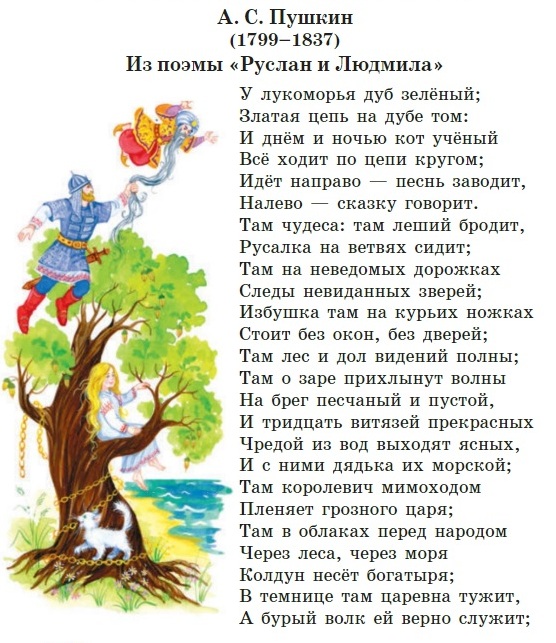 Поиграйте с ребенком: «Доскажи предложение» У лукоморья…»«Златая …»«И днем и ночью…»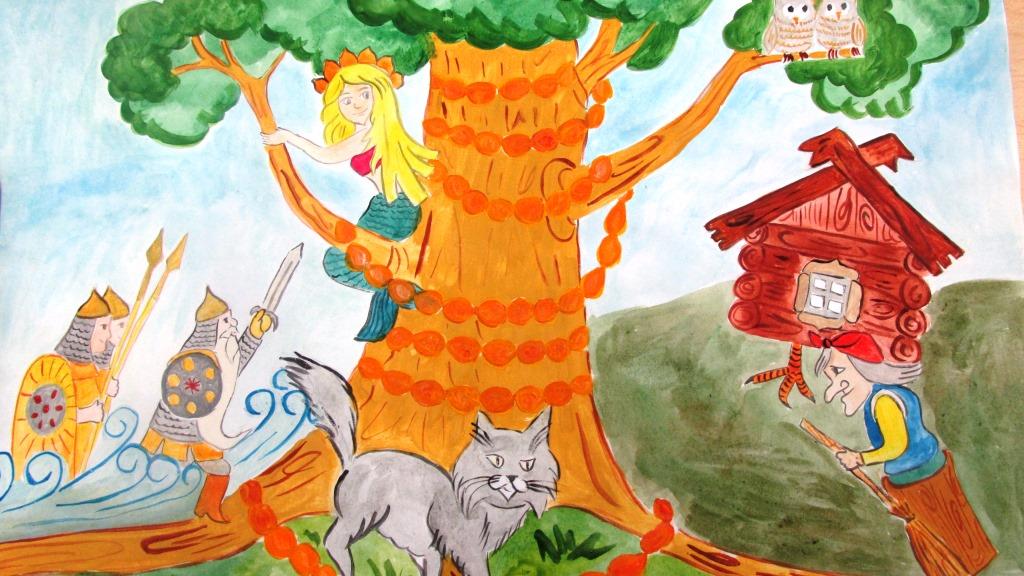 «Все ходит по цепи…»«Идет на право…»«На лево …»«Там …»«Там леший...»«Русалка…»«Там на неведомых…»«Следы…»«Избушка…»«Стоит без…» Прочитайте еще раз отрывок из поэмы. Начните учить с ребенком. Похвалите ребенка.2. ДВИГАТЕЛЬНАЯ ДЕЯТЕЛЬНОСТЬПродолжайте с ребенком выполнять утреннию гимнастику.3. ЭКОЛОГИЧЕСКОЕ ЗАНЯТИЕТема: «Поздняя весна» - побеседуйте с ребенком о весне.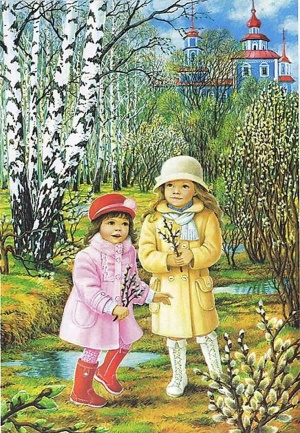 Загадайте ребенку загадкуЯ раскрываю почкиВ зелёные листочки. Деревья одеваю,Посевы поливаю,Движения полна,Зовут меня …….(весна).Игра «Признаки весны»Предложите ребенку поиграть. (Ребенок  должен поднимать карточку зелёного цвета, если называется правильный признак весны и красную карточку - неправильный признак.)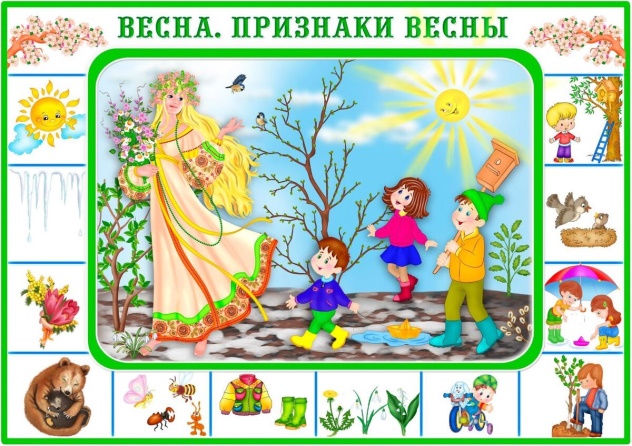 - Птицы высиживают яйца.- Животные готовятся к спячке.- Птицы прилетели.- Зеленеет травка.- Идет дождь.- Идёт снег.-Светит яркое солнце.-Опадает листва.Предложите ребенку, передать свои впечатления о поздней весне, через рисункок, аппликацию. Похвалите ребенка. 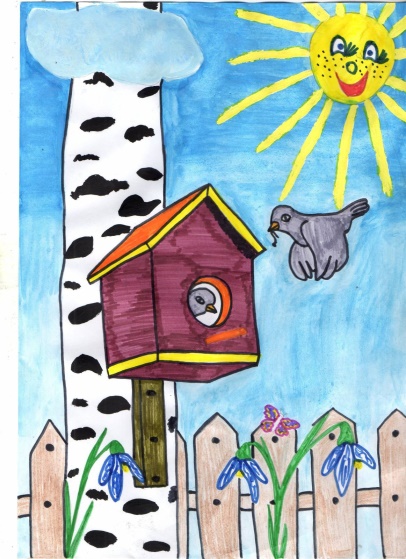 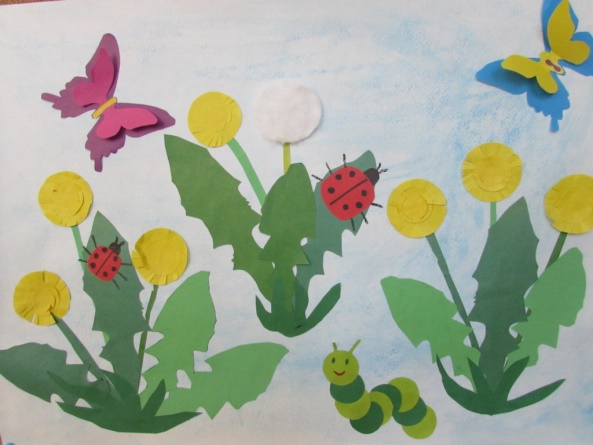 